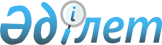 Об оказании в 2009 году единовременной материальной помощи отдельным категориям граждан ко Дню пожилых людей
					
			Утративший силу
			
			
		
					Постановление акимата города Темиртау Карагандинской области от 25 июня 2009 года N 25/15. Зарегистрировано Управлением юстиции города Темиртау Карагандинской области 27 июля 2009 года N 8-3-84. Утратило силу - постановлением акимата города Темиртау Карагандинской области от 25 марта 2010 года N 11/12      Сноска. Утратило силу - постановлением акимата города Темиртау от 25.03.2010 N 11/12.

      В соответствии со статьей 20 Закона Республики Казахстан от 28 апреля 1995 года "О льготах и социальной защите участников, инвалидов Великой Отечественной войны и лиц, приравненных к ним", подпунктом 3) пункта 2 статьи 11 Закона Республики Казахстан от 13 апреля 2005 года "О социальной защите инвалидов в Республике Казахстан", руководствуясь статьей 31 Закона Республики Казахстан от 23 января 2001 года "О местном государственном управлении и самоуправлении в Республике Казахстан", во исполнение решения 14 сессии Темиртауского городского маслихата от 25 декабря 2008 года N 14/4 "О городском бюджете на 2009 год" (зарегистрировано в Реестре государственной регистрации нормативных правовых актов под N 8-3-68, опубликовано 14 января, 21 января 2009 года в газете "Зеркало" N 2, N 3 и 15 января 2009 года в газете "Темиртау" N 3), акимат города Темиртау ПОСТАНОВЛЯЕТ:



      1. Оказать ко Дню пожилых людей единовременную материальную помощь отдельным категориям граждан:

      1) перечисленным в Законе Республики Казахстан "О льготах и социальной защите участников, инвалидов Великой Отечественной войны и лиц, приравненных к ним", кому в 2009 году исполняется 75 лет и старше;

      2) инвалидам всех групп, кому в 2009 году исполняется 75 лет и старше.



      2. Государственному учреждению "Отдел занятости и социальных программ города Темиртау":

      1) произвести выплату единовременной материальной помощи вышеуказанным категориям граждан по спискам, сверенным с базой Темиртауского городского отделения Карагандинского областного филиала Государственного центра по выплате пенсий по состоянию на 1 августа 2009 года;

      2) размер оказываемой единовременной материальной помощи определить, исходя из суммы денежных средств, выделенных на эти цели городским бюджетом;

      3) обеспечить своевременность назначения и выплаты оказываемой единовременной материальной помощи.



      3. Государственному учреждению "Отдел финансов города Темиртау" обеспечить своевременность финансирования выплат на оказание единовременной материальной помощи за счет средств, предусмотренных по программе 007 "Социальная помощь отдельным категориям нуждающихся граждан по решениям местных представительных органов".



      4. Контроль за исполнением данного постановления возложить на заместителя акима города Куринную Татьяну Михайловну.



      5. Настоящее постановление вводится в действие по истечении десяти календарных дней после дня его первого официального опубликования.      Аким города Темиртау                       О. Битебаев
					© 2012. РГП на ПХВ «Институт законодательства и правовой информации Республики Казахстан» Министерства юстиции Республики Казахстан
				